1. Analyser> Comment faut-il préparer un spectrophotomètre pour enregistrer le spectre d’absorption d’une solution aqueuse ?En cas de difficulté, faites appel à votre professeur, et collez ici l’aide qu’il vous donnera.> Quelle est la principale méthode de dosage d’une solution d’une espèce colorée ?En cas de difficulté, faites appel à votre professeur, et collez ici l’aide qu’il vous donnera.> Quelle est la nature de la relation entre l’absorbance d’une solution à une longueur d’onde donnée et la concentration de l’espèce absorbante dans la solution ?En cas de difficulté, faites appel à votre professeur, et collez ici l’aide qu’il vous donnera.> Les ions Fe2+ sont très limitants pour la réaction qui se déroule dans le document 3. Quelle est la solution dont il faut faire varier la quantité à ajouter pour construire une gamme de solutions étalons ?En cas de difficulté, faites appel à votre professeur, et collez ici l’aide qu’il vous donnera.2. Réaliser> Réaliser le protocole proposé.En cas de difficulté, faites appel à votre professeur, et collez ici l’aide qu’il vous donnera.3. Valider> Vérifier que les résultats obtenus sont en accord avec ceux indiqués sur la notice du médicament.En cas de difficulté, faites appel à votre professeur, et collez ici l’aide qu’il vous donnera.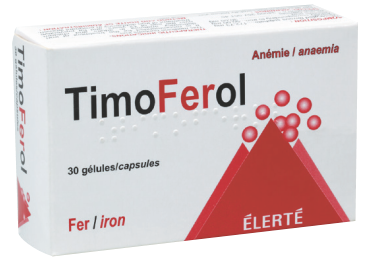 